Publicado en 10787 Berlin el 08/11/2013 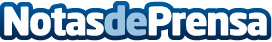 Nace AhorraViajes, una web de cupones de descuento diferenteDe los creadores de TurboCupones llega a España AhorraViajes la primera web de cupones de descuento para viajesDatos de contacto:Sebastian Koch Atuesta+4917627564636Nota de prensa publicada en: https://www.notasdeprensa.es/nace-ahorraviajes-una-web-de-cupones-de-descuento-diferente Categorias: Viaje Marketing Turismo Emprendedores E-Commerce http://www.notasdeprensa.es